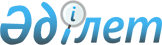 2021 жылға Қарғалы ауданы бойынша ата-анасынан кәмелеттік жасқа толғанға дейін айырылған немесе ата-анасының қамқорлығынсыз қалған, білім беру ұйымдарының түлектері болып табылатын жастар қатарындағы азаматтарды жұмысқа орналастыру үшін жұмыс орындарына квота белгілеу туралы
					
			Мерзімі біткен
			
			
		
					Ақтөбе облысы Қарғалы ауданы әкімдігінің 2020 жылғы 28 желтоқсандағы № 289 қаулысы. Ақтөбе облысының Әділет департаментінде 2020 жылғы 29 желтоқсанда № 7869 болып тіркелді. Мерзімі өткендіктен қолданыс тоқтатылды
      ЗҚАИ-дың ескертпесі!
      Осы қаулы 01.01.2021 бастап қолданысқа енгізіледі.
      Қазақстан Республикасының 2001 жылғы 23 қаңтардағы "Қазақстан Республикасындағы жергілікті мемлекеттік басқару және өзін-өзі басқару туралы" Заңының 31 бабына, Қазақстан Республикасының 2016 жылғы 6 сәуірдегі "Халықты жұмыспен қамту туралы" Заңының 9 бабының 9) тармақшасына, 27 бабының 1 тармағының 4) тармақшасына және Қазақстан Республикасы Денсаулық сақтау және әлеуметтік даму министрінің 2016 жылғы 26 мамырдағы № 412 "Ата-анасынан кәмелеттік жасқа толғанға дейін айырылған немесе ата-анасының қамқорлығынсыз қалған, білім беру ұйымдарының түлектері болып табылатын жастар қатарындағы азаматтарды, бас бостандығынан айыру орындарынан босатылған адамдарды, пробация қызметінің есебінде тұрған адамдарды жұмысқа орналастыру үшін жұмыс орындарын квоталау қағидаларын бекіту туралы" нормативтік құқықтық актілердің мемлекеттік тіркеу Тізілімінде № 13898 тіркелген бұйрығына сәйкес, Қарғалы ауданының әкімдігі ҚАУЛЫ ЕТЕДІ:
      1. 2021 жылға Қарғалы ауданы бойынша ата-анасынан кәмелеттік жасқа толғанға дейін айырылған немесе ата-анасының қамқорлығынсыз қалған, білім беру ұйымдарының түлектері болып табылатын жастар қатарындағы азаматтарды, жұмысқа орналастыру үшін ұйымдық-құқықтық нысанына және меншік нысанына қарамастан ұйымдар бөлінісінде жұмыс орындарына квота қосымшаға сәйкес белгіленсін.
      2. "Қарғалы аудандық жұмыспен қамту және әлеуметтік бағдарламалар бөлімі" мемлекеттік мекемесі заңнамада белгіленген тәртіппен:
      1) осы қаулыны Ақтөбе облысының Әділет департаментінде мемлекеттік тіркеуді;
      2) осы қаулыны оны ресми жариялағаннан кейін Қарғалы ауданы әкімдігінің интернет – ресурсында орналастыруды қамтамасыз етсін.
      3. Осы қаулының орындалуын бақылау аудан әкімінің жетекшілік ететін орынбасарына жүктелсін.
      4. Осы қаулы 2021 жылғы 1 қаңтардан бастап қолданысқа енгізіледі. 2021 жылға Қарғалы ауданы бойынша ата-анасынан кәмелеттік жасқа толғанға дейін айырылған немесе ата-анасының қамқорлығынсыз қалған, білім беру ұйымдарының түлектері болып табылатын жастар қатарындағы азаматтарды жұмысқа орналастыру үшін ұйымдар бөлінісінде жұмыс орындарына квота
					© 2012. Қазақстан Республикасы Әділет министрлігінің «Қазақстан Республикасының Заңнама және құқықтық ақпарат институты» ШЖҚ РМК
				
      Қарғалы ауданының әкімі 

А. Джусибалиев
Қарғалы ауданы әкімдігінің 2020 жылғы 28 желтоқсандағы № 289 қаулысына қосымша
№ р/н
Ұйымдардың атауы
Жұмыскерлердің тізімдік саны
Квота мөлшері (жұмыскерлердің тізімдік санынан %)
Жұмыс орындарының саны (бірлік)
1
"Ақтөбе облысының денсаулық сақтау басқармасы" мемлекеттік мекемесінің шаруашылық жүргізу құқығындағы "Қарғалы аудандық ауруханасы" мемелекеттік коммуналдық кәсіпорыны
252
3
8
2
"Степное" жауапкершілігі шектеулі серіктестігі
236
3
7
3
"Степное Алтын Астық" жауапкершілігі шектеулі серіктестігі
40
3
1
4
"Велиховка" жауапкершілігі шектеулі серіктестігі
35
3
1
5
"ДиЛэнд" жауапкершілігі шектеулі серіктестігі
85
3
3
6
"Кайракты" жауапкершілігі шектеулі серіктестігі
15
3
1
7
Қарғалы аудандық тұрғын үй-коммуналдық шаруашылылығы, жолаушылар көлігі және автомобиль жолдары бөлімі" мемлекеттік мекемесі жанындағы шаруашылық жүргізу құқығындағы "Бадамша – Сервис" коммуналдық мемлекеттік кәсіпорыны
73
3
2